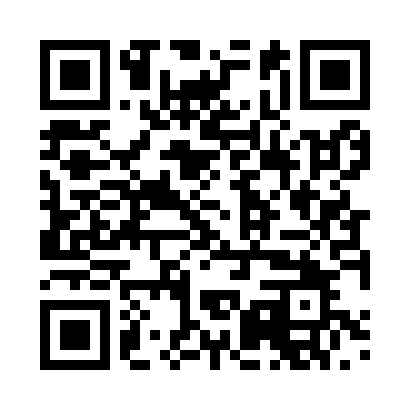 Prayer times for Alberode, GermanyWed 1 May 2024 - Fri 31 May 2024High Latitude Method: Angle Based RulePrayer Calculation Method: Muslim World LeagueAsar Calculation Method: ShafiPrayer times provided by https://www.salahtimes.comDateDayFajrSunriseDhuhrAsrMaghribIsha1Wed3:255:521:175:208:4311:002Thu3:215:511:175:218:4511:033Fri3:185:491:175:218:4611:064Sat3:145:471:175:228:4811:095Sun3:115:451:175:238:5011:126Mon3:075:431:175:238:5111:157Tue3:035:421:175:248:5311:198Wed3:025:401:175:248:5411:229Thu3:025:381:175:258:5611:2410Fri3:015:371:175:268:5711:2511Sat3:005:351:175:268:5911:2512Sun3:005:341:175:279:0011:2613Mon2:595:321:175:279:0211:2614Tue2:585:311:175:289:0311:2715Wed2:585:291:175:299:0511:2816Thu2:575:281:175:299:0611:2817Fri2:575:261:175:309:0811:2918Sat2:565:251:175:309:0911:3019Sun2:565:241:175:319:1111:3020Mon2:555:221:175:319:1211:3121Tue2:555:211:175:329:1311:3222Wed2:545:201:175:329:1511:3223Thu2:545:191:175:339:1611:3324Fri2:535:181:175:349:1711:3325Sat2:535:161:175:349:1911:3426Sun2:535:151:175:359:2011:3527Mon2:525:141:175:359:2111:3528Tue2:525:131:185:369:2211:3629Wed2:525:131:185:369:2311:3630Thu2:525:121:185:379:2511:3731Fri2:515:111:185:379:2611:37